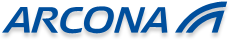 Pressinformation					2013-08-27Arcona har byggt om anrik verandaArcona har i uppdrag av Grand Hôtel genomfört totalrenoveringen av Verandans restaurang och tillhörande kök. Projektet som pågått sedan årsskiftet har varit en Generalentreprenad i samverkan med Grand Hôtel och är nu färdigställt. Verandan öppnar i dagarna.”Att svara upp till Grand Hôtels mål ’Hotell och restaurang i värdsklass’ har varit mycket en inspirerande utmaning. Det har krävts stor detaljnoggrannhet och hög finish för att nå målen, vilka vi känner att vi klarat” säger Peter Tolf, projektchef på Arcona.Arcona fick förtroendet att genomföra entreprenaden mycket tack vare projektorganisa-tionen som med sina goda erfarenheter tidigare drivit projekt i liknande miljö som den på Grand Hôtel. För mer information:
Peter Tolf, projektchef Arcona, tel 08-601 21 34, e-post: peter.tolf@arcona.se
Niklas Virving, affärschef Arcona, tel 08-601 21 71, e-post: niklas.virving@arcona.se Om Arcona:Arcona bygger och utvecklar fastigheter i Stockholm och Uppsala.Arcona Lean Construction genomför byggentreprenader i nära samverkan med kunder och leverantörer. Metoden Lean Construction säkerställer effektivitet och kvalitet. Med tidig samverkan och långsiktiga relationer läggs fokus på maximalt kundvärde.Arcona Concept och Living erbjuder konsulttjänster och genomför egen-regiprojekt från idé till slutförsäljning inom fastighetsutveckling av kommersiella lokaler och bostäder.BSK Arkitekter och Exengo Installationskonsult ingår som strategiska resurser i koncernen. 
2012 omsatte Arconakoncernen ca 1miljard.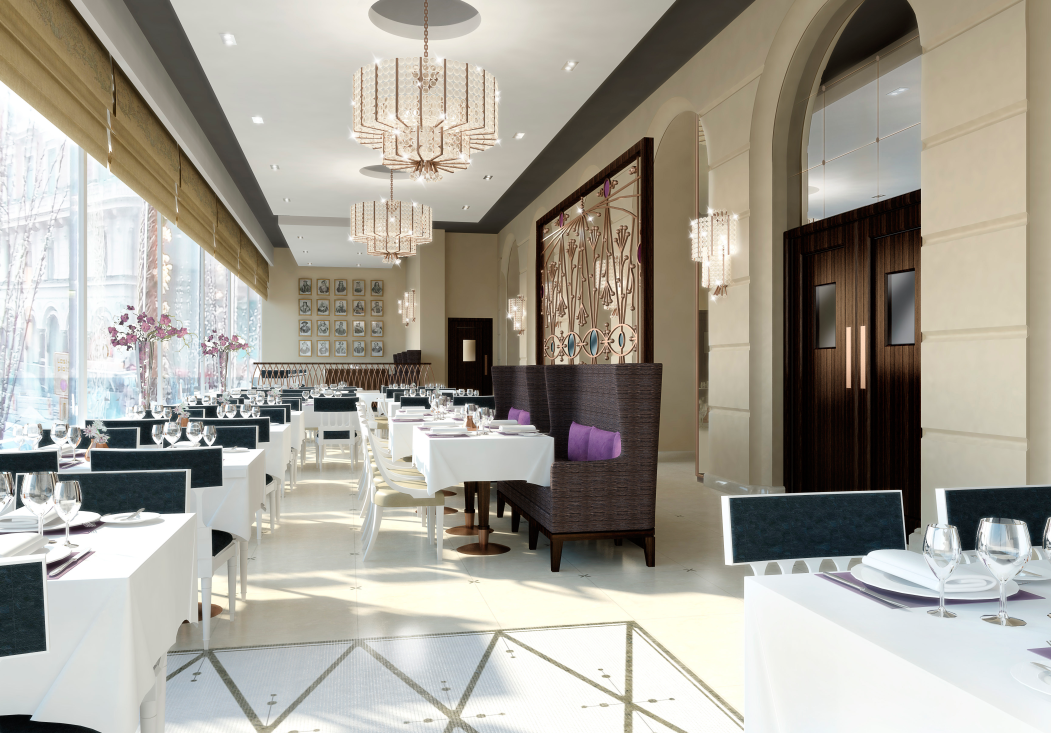 